Ministerstvo vnútra Slovenskej republikyCENTRUM PODPORY ŽILINAoddelenie majetkovoprávneKuzmányho 26, 012 23  ŽilinaOpis predmetu zákazkyZákladné informácie:Názov zákazky:  „Zabezpečenie vecných darov a propagačných predmetov pre Krajské riaditeľstvo PZ Žilina“ pri významných príležitostiach udeľovania vecných darov a propagačných predmetov riaditeľom KR PZ Žilina a za významnú pomoc a spoluprácu pri plnení úloh Policajného zboru a za účelom propagácie Krajského riaditeľstva PZ Žilina. Predmet obstarania: Pamätná medaila Krajského riaditeľstva PZ Žilina: počet ks. 100Vlajka s logom KR PZ Žilina a nápisom „Krajské riaditeľstvo Policajného zboru v Žiline“: počet ks. 100Plaketa na drevenom podklade s pamätnou medailou KR PZ Žilina a nápisom „Krajské riaditeľstvo Policajného zboru v Žiline“: počet ks. 100Darčeková taška - malá s logom Krajského riaditeľstva Policajného zboru Žilina a nápisom „Krajské riaditeľstvo Policajného zboru v Žiline“: počet ks. 100Darčeková taška – veľká s logom Krajského riaditeľstva Policajného zboru Žilina a nápisom „Krajské riaditeľstvo Policajného zboru v Žiline“: počet ks. 20Druh zákazky: služba, tovarSpoločný slovník obstarávania (CPV):39294100-0   Informačné a propagačné výrobky18512200-3   Medaily18530000-3   Dary a ceny60000000-8   Dopravné služby (bez prepravy odpadu)Miesto dodania: Ministerstvo vnútra SR, Centrum podpory Žilina, Kuzmányho 26, 012 23 Žilina.Položky obstarávania: Položka č. 1: Pamätná medaila Krajského riaditeľstva PZ ŽilinaOpis pamätnej medaily:Pamätná medaila má okrúhly tvar s priemerom 40 mm. s obojstrannou razbou z tombaku v striebornej patine.Na lícnej strane pamätnej medaily je s v spodnej časti vyobrazená Katedrála Najsvätejšej Trojice mesta Žiliny. Po obvode strán do kruhu je umiestnený nápis veľkými písmenami „KRAJSKÉ RIADITEĽSTVO POLICAJNÉHO ZBORU V ŽILINE“. V pravej časti v polovici medaily je medzi vyobrazenou Katedrálou Najsvätejšej Trojice mesta Žilina a nápisom umiestnené logo Policajného zboru s vyobrazeným štátnym znakom Slovenskej republiky vo farbenom prevedení (Obrázok č. 1).Na rubovej strane pamätnej medaily je v strednej časti umiestnené logo Policajného zboru, pod ktorým v spodnej časti kruhu smerom zľava doprava je umiestnený nápis veľkými písmenami „PAMÄTNÁ MEDAILA” (Obrázok č. 2). Stuha medaily je hodvábna, široká 38 mm. a dlhá 60 mm. v základnej farbe zelená s dvoma žltými pruhmi šírky 6 mm. umiestnenými 4 mm. od okrajov stuhy (Obrázok č. 1).Stužka medaily je hodvábna, napnutá na pravouhlej lište, široká 38 mm. a vysoká 10 mm. V strede stužky je umiestnená miniatúra loga Policajného zboru z tombaku v striebornej patine. Stužka je zhodná so stuhou medaily, na ktorej je medaila zavesená (Obrázok č.1). Stuha medaily a stužka medaily sú na rubovej strane opatrené pripínacím mechanizmom (Obrázok č. 2). Pamätná medaila je uložená v priehľadnej plastovej krabičke (Obrázok č. 4) s výrezom na medailu, stuhu a stužku vo vnútri krabičky (Obrázok č. 5). 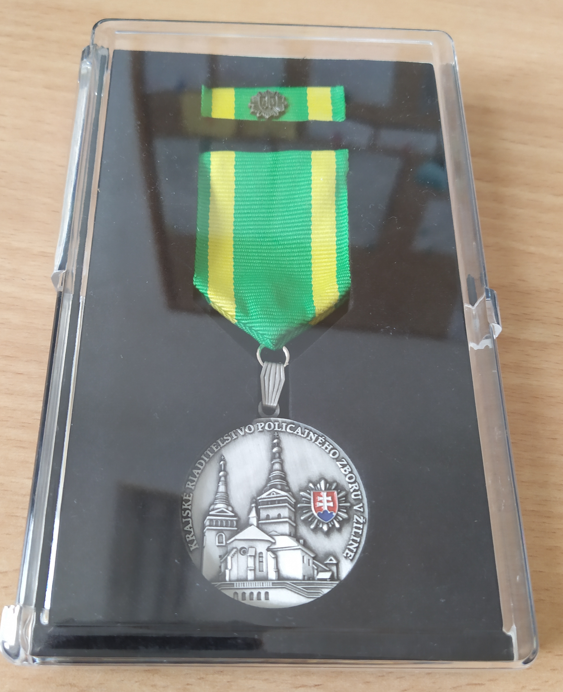 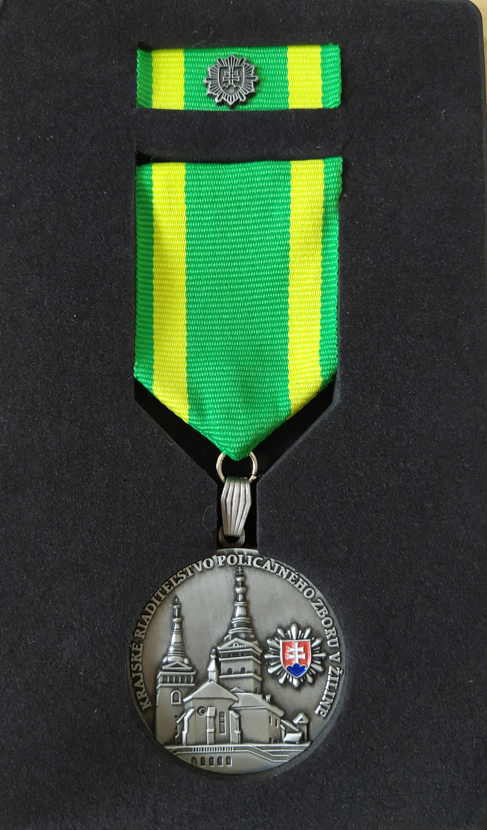 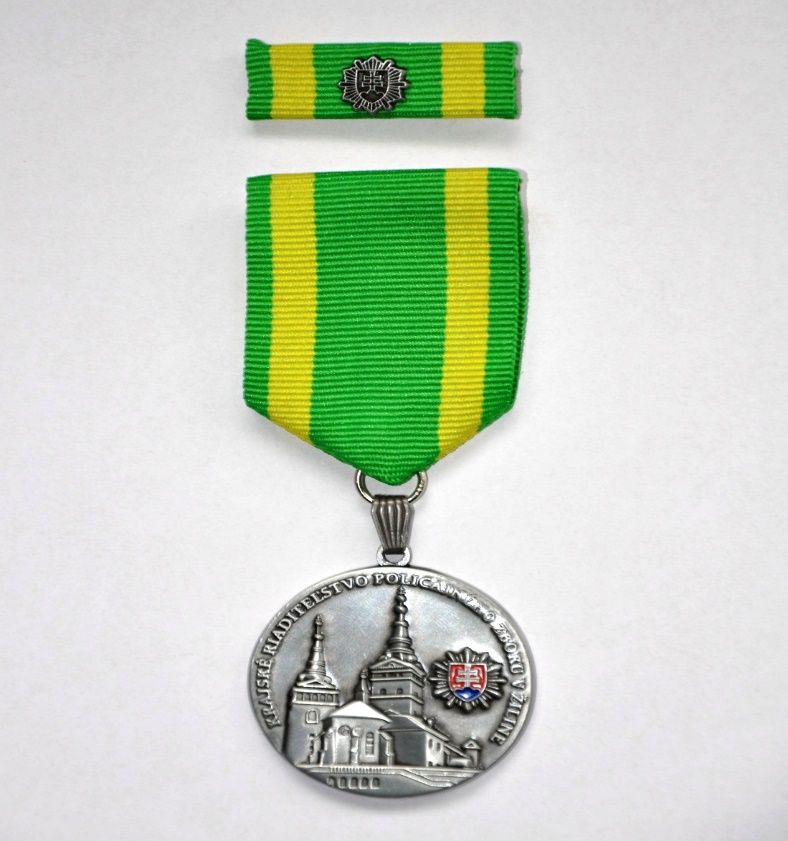 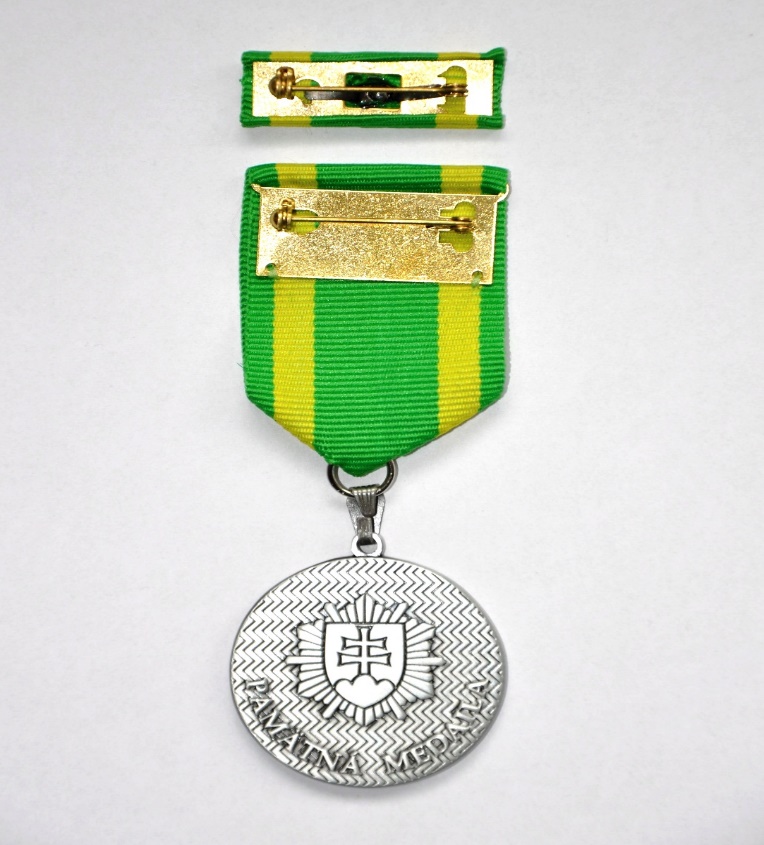 Technické parametre pamätnej medaily:Položka č. 2: Vlajka s logom Krajského riaditeľstva PZ ŽilinaOpis vlajky KR PZ Žilina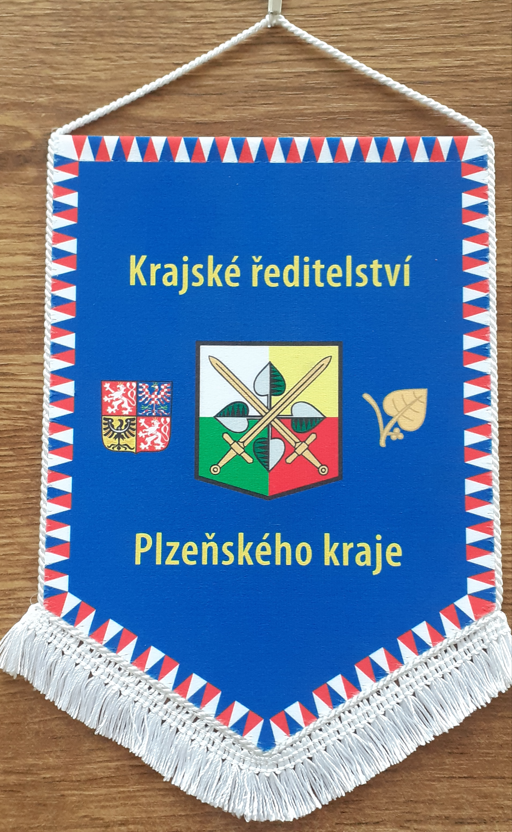 Technické parametre vlajky KR PZ Žilina:Položka č. 3: Plaketa Krajského riaditeľstva Policajného zboru ŽilinaOpis plakety KR PZ Žilina:Plaketa KR PZ Žilina na drevenom podklade z tmavého/svetlého smrekového dreva. Návrh plakety je stanovený podľa opisu položky č. 1. Verejný obstarávateľ požaduje, aby plaketa bola spracovaná podľa grafického návrhu obrázka č. 1 (pamätná medaila). 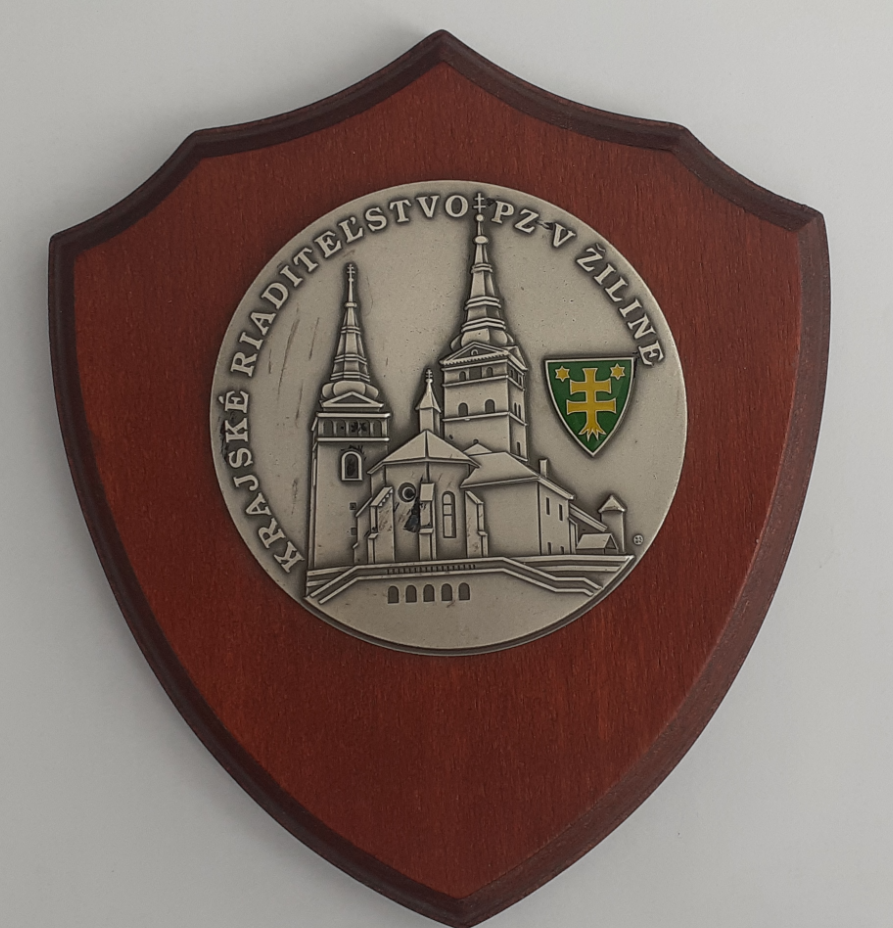 Obrázok č. 7: Balenie plakety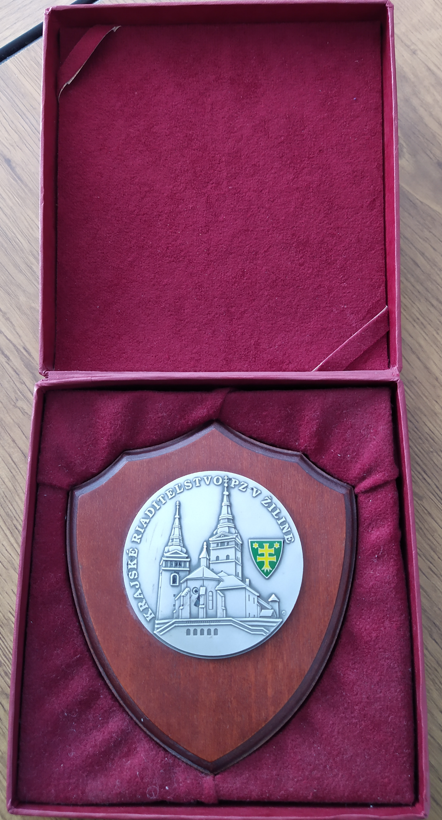 Technické parametre plakety KR PZ Žilina:Položka č. 4: Darčeková taška - malá Opis malej darčekovej tašky:Darčeková papierová taška s uchom. V strede darčekovej tašky verejný obstarávateľ požaduje potlač loga Krajského riaditeľstva Policajného zboru v Žiline. Pod logo KR PZ Žilina bude umiestnený nápis Krajské riaditeľstvo Policajného zboru v Žiline (Obrázok č. 8 a 9). Technické parametre malej darčekovej tašky: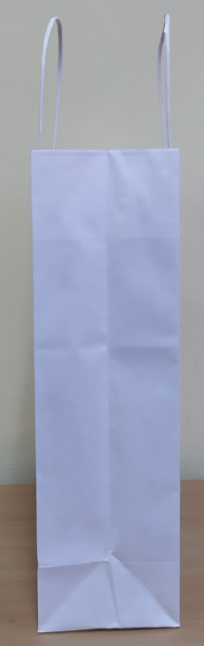 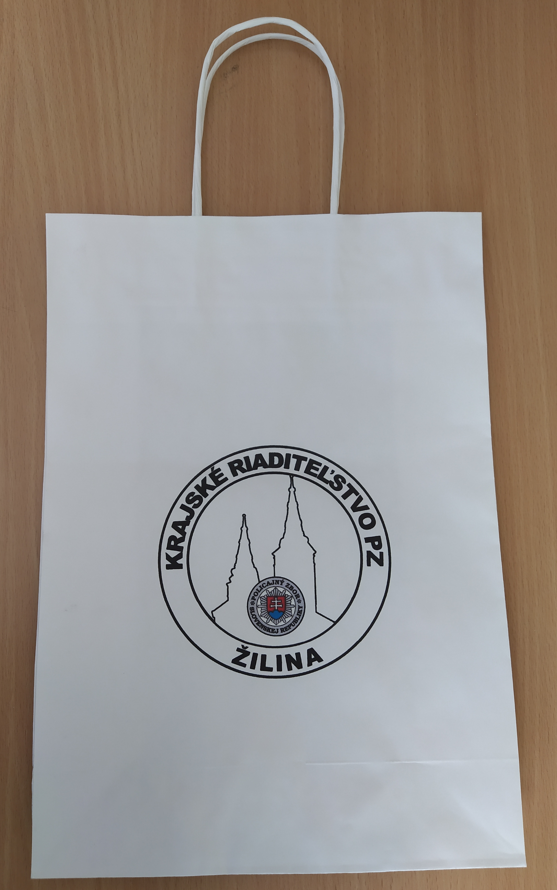 Položka č. 5: Darčeková taška – veľká Opis veľkej darčekovej tašky:Darčeková papierová taška s uchom. V strede darčekovej tašky verejný obstarávateľ požaduje potlač loga Krajského riaditeľstva Policajného zboru v Žiline. Pod logo KR PZ Žilina bude umiestnený nápis Krajské riaditeľstvo Policajného zboru v Žiline (Obrázok č. 10 a 11). Technické parametre veľkej darčekovej tašky: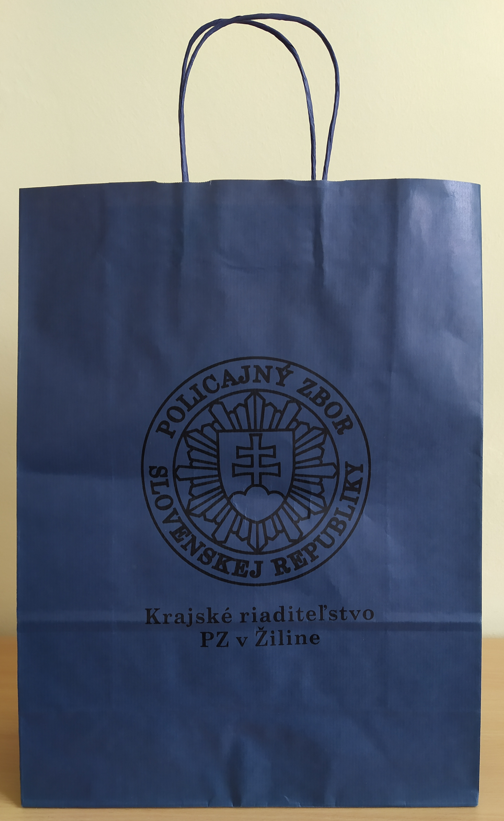 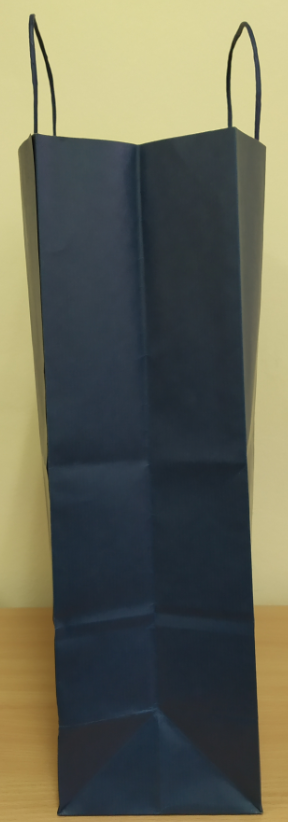 Počet ks.:100Druh výrobku:medailaVýrobný postup:razenímZákladný materiál:tombak (Cu85+Zn15)Tvar výrobku:okrúhlyVeľkosť (priemer):40 mm.Hrúbka:min. 3 - 5 mm.Hrana:hladká bez stôp odstrihuVyhotovenie:obojstrannéMateriál stuhy/stužky:hodvábFarba stuhy/stužky:žltá , zelenáPočet ks.:100Druh výrobku:vlajkaVeľkosť/rozmer Š x V:11 x 16,5 cm.Základný materiál:bavlnaVyhotovenie:jednostrannéPotlač:farebnáPočet ks.:100Druh výrobku:plaketaVýrobný postup:razenímZákladný materiál plakety:tombak (Cu85+Zn15)Tvar plakety:okrúhlyVeľkosť (priemer) plakety:70 mm.Hrúbka plakety:min. 3 - 5 mm.Hrana:hladká bez stôp odstrihuVyhotovenie:jednostrannéRozmer podkladu plakety Š x V:11,5 x 13,5 cm.Materiál podkladu plakety:opracované smrekové drevo / masívFarba podkladu plakety:tmavá / svetláPočet ks.:100Farba tašky:bielaMateriál:papierRozmer Š x V x H: cca. 34 x 24 x 10 cm.Potlač:jednostranná sieťová / transferová tlačFarba potlače textu:čiernaFarba potlače obrázku/loga:farebnáPočet ks.:20Farba tašky:bielaMateriál:papierRozmer Š x V x H: cca. 31,5 x 42 x 13 cm.Potlač:jednostranná sieťová / transferová tlačFarba potlače textu:čiernaFarba potlače obrázku/loga:farebná